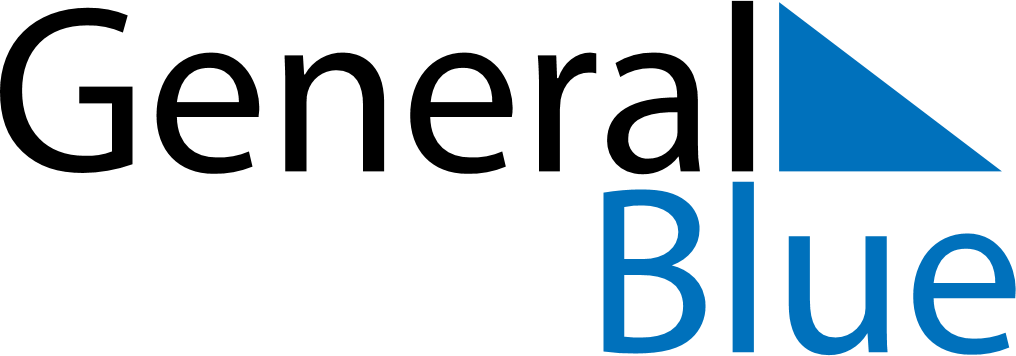 August 2027August 2027August 2027August 2027BarbadosBarbadosBarbadosSundayMondayTuesdayWednesdayThursdayFridayFridaySaturday12345667Emancipation DayKadooment Day8910111213131415161718192020212223242526272728293031